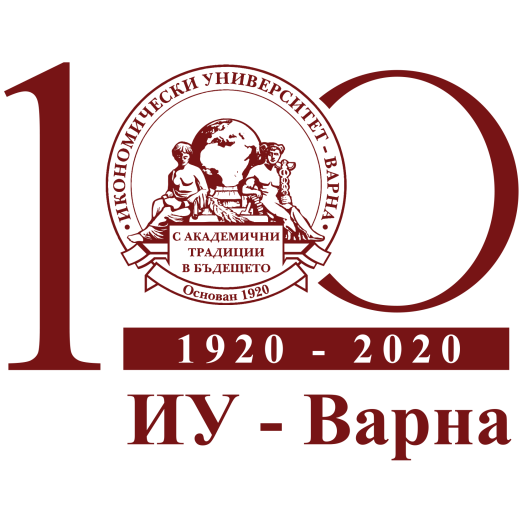 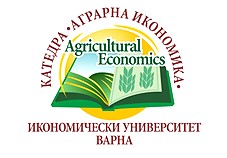 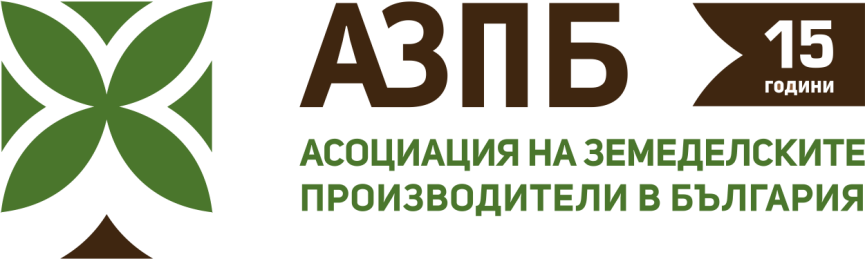 ЮБИЛЕЙНА НАУЧНО-ПРАКТИЧЕСКА КОНФЕРЕНЦИЯ (с присъствено или дистанционно участие)„АГРОБИЗНЕСЪТ И СЕЛСКИТЕ РАЙОНИ – ИКОНОМИКА, ИНОВАЦИИ И РАСТЕЖ“Организирана по повод 30 години от основаването накатедра „Аграрна икономика“, със съдействието на Асоциацията на земеделските производители в Българияи част от събитията посветени на 100-годишния юбилей на Икономически университет – Варна.ПОКАНА20 ноември 2020 г., 10:00 ч., Зала 1, Икономически университет – Варна гр. ВарнаОРГАНИЗАЦИОНЕН КОМИТЕТ:Председател:	доц. д-р Мария СтанимироваЧленове:		Таня Дъбнишка, АЗПБДоц. д-р Гергана СлавоваДоц. д-р Таня ГеоргиеваДоц. д-р Теодорина ТурлаковаГл. ас. д-р Дамян КиречевГл. ас. д-р Павлина ИвановаГл. ас. д-р Радмил НиколовДокт. Милен Влаев, „ДСК Банк“ АДДокт. Ивайло Тодоров, АЗПБКоординатор:Гл. ас. д-р Дамян КиречевТЕМАТИЧНИ НАПРАВЛЕНИЯ:Устойчив растеж на агробизнеса;Иновации и конкурентоспособност на агробизнеса;Интегрирано развитие на селските райони;Европейски и национални аграрни политики;„Зелена“ икономика;Аграрикономическото обучение и реализацията му на практика.ПЕРИОД И МЯСТО НА ПРОВЕЖДАНЕ:20 ноември 2020 г. , Икономически университет – Варна, Зала 1, 10:00 часа.ПО-ВАЖНИ СРОКОВЕ:12 ноември 2020 г. - изпращане на заявката за участие в конференцията със заглавие на доклада.13 ноември 2020 г. - потвърждение за приемането на заявките.18 ноември 2020 г. - краен срок за внасяне на таксата за участие.30 ноември 2020 г. - краен срок за изпращане на финалния вариант на докладите.УЧАСТНИЦИ: Университетски преподаватели, представители на научни организации, докторанти, студенти, представители на бизнеса, държавната администрация и неправителствени организации ангажирани с аграрния бизнес.РАБОТНИ ЕЗИЦИ: български, руски, английскиПУБЛИКУВАНЕ И ИНДЕКСИРАНЕ:Докладите конференцията ще бъдат издадени от издателство „Наука и икономика“ в сборник с електронен формат, който ще бъде достъпен , след конференцията.Електронният сборник с доклади от конференцията „Агробизнесът и селските райони – икономика, иновации и растеж“ ще бъде предложен за индексиране в: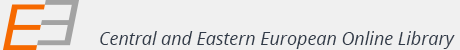 Електронният сборник с доклади от конференцията ще бъде включен в Национален референтен списък на НАЦИДАвторите носят пълна отговорност за съдържанието на докладите си.ТАКСА ЗА УЧАСТИЕ С ДОКЛАД:60 лв. на автор 30 лв. (за участие с втори доклад)Таксата за участие включва:пакет с материали от конференциятакафе-паузавечеряпубликация на докладДАННИ ЗА БАНКОВА СМЕТКА:Банка ДСК ЕАДТитуляр: Икономически университет – ВарнаIBAN: BG73STSA93003129276200 (в лева)IBAN: BG95STSA93003429276240 (в евро)BIC: STSABGSFОснование: Участие в конференция на катедра “АИ”; име на участника (ако на участника е необходима фактура, таксата трябва да бъде преведена от юридическо лице с Булстат).Таксите за банковия превод са за сметка на участника (ците). Сканирано копие от платежния документ (с файлово разширение .pdf, .jpg или doc), удостоверяващ превода на таксата, се изпраща на електронната поща на конференцията както и пълния текст на доклада.ТЕХНИЧЕСКИ ИЗИСКВАНИЯ КЪМ ДОКЛАДИТЕ:Обем: 		до 10 стр., вкл. таблици, графики, библиография;Формат на страницата: А4, портретна ориентация,  със следните отстъпи: отгоре (top) 2,5 см, отдолу (bottom) 2,5 см, отляво (left) 2,5 см, отдясно (right) 2,5 см;Заглавие: 	отпечатано с главни букви с удебелен шрифт (bold) центрирано (center) Times New Roman – Size 12; Името на автора(ите) през един празен ред под заглавието, Sentеnce case, Times New Roman – Size 12;Заглавие на англ. език: отпечатано с главни букви и удебелен шрифт Times New Roman – Size 12; Името на автора(ите) на латиница през един празен ред под заглавието, Sentеnce case, Times New Roman – Size 12;Университет / Институт / Организация: Sentеnce case, центрирано (center) Times New Roman – Size 12;Резюме на български език: в обем до десет реда през един празен ред под името на автора(ите) на английски език – Size 10, двустранно подравнено – Justify;Ключови думи на български език: Size 10, двустранно подравнено – Justify;Abstract на английски език: в обем до десет реда през един празен ред под името на автора(ите) на английски език – Size 10, двустранно подравнено – Justify;Keywords на английски език: Size 10, двустранно подравнено – Justify;Таблици и фигури: вмъкват се в текста със заглавие на таблица – над таблицата, курсив, дясно подравняване; заглавие на фигура – под фигурата, курсив, центрирано. Таблиците, фигурите и други графични елементи, следва да са вмъкнати и да позволяват редктиране под Microsoft Office.Основен текст: Times New Roman; Size – 12 pt с Paragraph (междуредие) – 1,5 lines и без допълнително отстояние преди и след всеки абзац (0 точки); двустранно подравняване; отстъп в началото на всеки нов абзац – 1,25 см (First line);Цитиране: (само в основния текст, без цитиране под черта) – APA style, Times New Roman; Size – 12 pt с Paragraph (междуредие) – 1,5 lines и без допълнително отстояние преди и след всеки абзац (0 точки); двустранно подравняване;Библиография/Използвана литература: APA style, Times New Roman; Size – 12 pt с Paragraph (междуредие) – 1,5 lines и без допълнително отстояние преди и след всеки абзац (0 точки); двустранно подравняване;Име на файла: собствено и фамилно име на автора на доклада, разделени с долна черта. Пример: Jhon_Smith.doc или Ivan_Ivanov.docx.ЗА КОНТАКТИ:Адрес за кореспонденция:Варна 9002бул. “Княз Борис I” № 77Икономически университет - Варнакатедра “Аграрна икономика”кабинет Н-107тел. 0882 164 762e-mail: kat_ai@ue-varna.bgАдрес за изпращане на материалите за конференцията:e-mail: conference_ab@ue-varna.bgЕлектронна заявка за участие в конференцията   можете да направите тук!Координатор на събитието:Гл. ас д-р Дамян Киречевтел. 0882 164 607, 0899 825 519dkirechev@ue-varna.bge-mail: conference_ab@ue-varna.bg